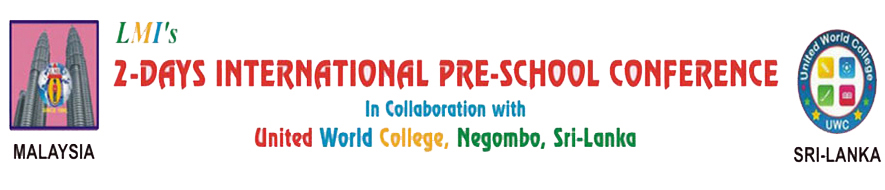 Registration Form(Please Use Block Letter’s)NameName : _______________________________________Last Name :  _______________________________________Date Of BirthDay : 	_______________________________________Month :_______________________________________Year : _______________________________________QualificationBoard/University :	_______________________________________Year Of Pass : _______________________________________Professional Qualification:_______________________________________Experience:_______________________________________Name of School:_______________________________________Year:_______________________________________Name of School:_______________________________________Year:_______________________________________Name of School:_______________________________________Year:_______________________________________Marital Status:Married : ____________________Unmarried : ____________________If Married No of Children : ____________________Boys : ____________________Girls : ____________________How Did You Know About This Conference?Website : ____________________E-mail : ____________________Leaflet / Brouchure : ____________________Advertisement in Newspaper : ____________________Hordings : ____________________Mobile Ad : ____________________Corresponding Address : __________________________Phone / Home  : ____________________Off : ____________________Cell No : ____________________Email : ____________________